               Dardanelle Senior Activity Center                                                                Activity Calendar                                     Dardanelle Senior Activity Center                                                                Activity Calendar                                     Dardanelle Senior Activity Center                                                                Activity Calendar                                     Dardanelle Senior Activity Center                                                                Activity Calendar                                     Dardanelle Senior Activity Center                                                                Activity Calendar                                     Dardanelle Senior Activity Center                                                                Activity Calendar                                     Dardanelle Senior Activity Center                                                                Activity Calendar                                     Dardanelle Senior Activity Center                                                                Activity Calendar                      MondayTuesdayWednesdayWednesdayWednesdayThursdayFridayFriday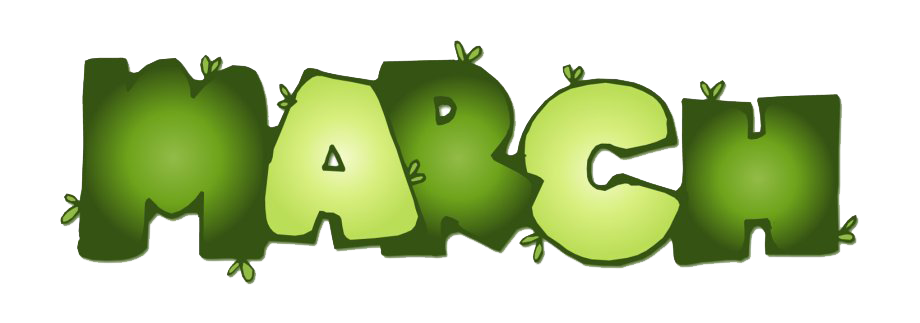 1Jewelry Barn Trip leaving @ 9am!* Walls and walls of beautiful jewelry and more.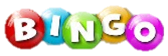               @ 12:301Jewelry Barn Trip leaving @ 9am!* Walls and walls of beautiful jewelry and more.              @ 12:302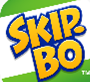 @ 12:30! 3@ 12:30!3@ 12:30!6@ 12:307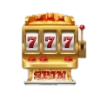 Casino Trip Bus Leaves at 9!Bowling Night at Strikers Bowling Alley in Russ @ 5pm!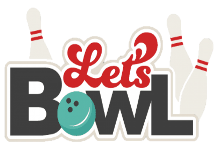 845th Annual Wye Daffodil Festival bus leaving at 9am!              @ 12:30!845th Annual Wye Daffodil Festival bus leaving at 9am!              @ 12:30!845th Annual Wye Daffodil Festival bus leaving at 9am!              @ 12:30!9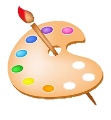 Art Class with Mrs. Janis @ 10 am.@ 12:30!10@ 12:30!10@ 12:30!13@ 12:3014Flea Market Trip Bus Leaves at 9 AM *Goodwill, Marva, Salvation Army, CJs ConsignmentSt. Patrick’s Day Bingo w/Anchor Insurance @ 12:30!    15@ 12:30    15@ 12:30    15@ 12:3016Birthday Table @ Lunch!-Come celebrate with a cupcake or cookie17@ 12:30!17@ 12:30!20@ 12:3021Art Class with Mrs. Janis     @  10am!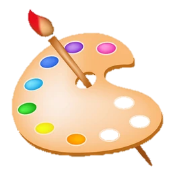 22@ 12:3022@ 12:3022@ 12:3023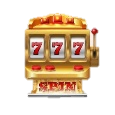 Casino Trip Bus Leaves @ 9! *stopping for ice cream                 @ 12:30!24Hobby Lobby Trip leaving at 9am!@ 12:30!24Hobby Lobby Trip leaving at 9am!@ 12:30!27@ 12:3028Flea Market Trip leaves @ 9!*Hilltop flea market, funky junky town, Hillbilly Junkins, and more!29               @ 12:3029               @ 12:3030            @ 12:30!30            @ 12:30!30            @ 12:30!31             @ 12:30